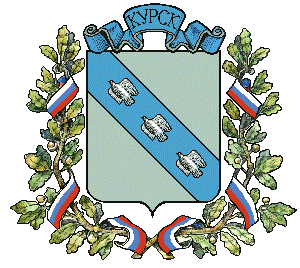 АДМИНИСТРАЦИЯ ГОРОДА КУРСКАКурской областиПОСТАНОВЛЕНИЕ«05» августа 2022г.                                                                        № 485О внесении изменений в постановление Администрации города Курска от 03.03.2022 № 118В связи с изменением кадрового состава Администрации города Курска, организационно-штатными изменениями муниципального казенного учреждения «Центр закупок и развития социальных инициатив города Курска» на основании постановления Администрации города Курска                            от 05.05.2022 № 236 «О муниципальном казенном учреждении «Центр закупок и развития социальных инициатив города Курска», ПОСТАНОВЛЯЮ:1. Внести в постановление Администрации города Курска                                       от 03.03.2022 № 118 «О проведении городского конкурса озеленения общественных пространств «Зеленый город - 2022», следующие изменения:1.1. в пункте 2 постановления:слова «Муниципальному казенному учреждению «Территория развития и поддержки предпринимательства и социальных инициатив «Перспектива» (далее - МКУ «Перспектива»)» заменить словами «Муниципальному казенному учреждению «Центр закупок и развития социальных инициатив города Курска» (далее - МКУ «ЦЗРСИ»)»;слова «Кондратьева Е.М.» заменить словами «Луганская О.Н.»;1.2. в пункте 5 постановления слова «Гребенкина В.В.» заменить словами «Пархоменко Н.А.».2. Внести в  Положение о городском конкурсе озеленения общественных пространств «Зеленый город - 2022», утвержденное постановлением Администрации города Курска от 03.03.2022 № 118 следующие изменения:2.1 в пунктах 1.2., 6.4.  слова МКУ «Перспектива» заменить словами МКУ «ЦЗРСИ»;2.2. приложение 1 «Состав конкурсной комиссии городского конкурса озеленения общественных пространств «Зеленый город-2022» к Положению  о городском конкурсе озеленения общественных пространств «Зеленый город - 2022» изложить в новой редакции, согласно приложению 1                                                к настоящему постановлению;2.3. приложение 3 «Согласие на использование материалов                                       и фотографий в городском конкурсе «Зеленый город - 2022» к Положению        о городском конкурсе озеленения общественных пространств «Зеленый город - 2022» изложить в новой редакции, согласно приложению 2                                                  к настоящему постановлению.Управлению информации и печати Администрации города Курска (Бочарова Н.Е.) обеспечить опубликование настоящего постановления в газете «Городские известия». Управлению делами Администрации города Курска                        (Калинина И.В.) обеспечить размещение настоящего постановления                         на официальном сайте Администрации города Курска в информационно-телекоммуникационной сети «Интернет».Постановление вступает в силу со дня его официального опубликования.Глава города Курска                                                                                  И. КуцакПРИЛОЖЕНИЕ 1к постановлению Администрации города Курска от «05» августа 2022 года №485«ПРИЛОЖЕНИЕ 1к Положениюо городском конкурсе озелененияобщественных пространств«Зеленый город – 2022»СОСТАВ конкурсной комиссии городского конкурса озеленения общественных пространств «Зеленый город - 2022»ПРИЛОЖЕНИЕ 2к постановлению Администрации города Курска от «05» августа  2022 года №485«ПРИЛОЖЕНИЕ 3к Положениюо городском конкурсе озеленения общественных пространств«Зеленый город - 2022»СОГЛАСИЕна использование материалов и фотографий в городском конкурсе «Зеленый город - 2022»Ф.И.О. участника или название организации для юр. лиц,даю свое согласие на использование материалов, поданных мною                          на Конкурс, в МКУ «ЦЗРСИ», безвозмездно предоставляю неисключительную лицензию (с безусловным правом сублицензирования) на свободное использование представленных материалов или их части/частей любыми способами без ограничения территории и срока использования; гарантирую, что использование представленных материалов не приведет к нарушению авторских прав или иных прав интеллектуальной собственности третьих лиц, а также что мною не заключались и не будут заключаться в дальнейшем какие-либо договоры, противоречащие данным обязательствам или делающие невозможным их выполнение.                                                                                                                                ».Пархоменко Н.А.заместитель главы Администрации города Курска, председатель конкурсной комиссии;Луганская О.Н.директор МКУ «ЦЗРСИ», заместитель председателя конкурсной комиссии;Арбин Р.А.председатель Консорциума предприятий сферы ландшафтного строительства и производителей посадочного материала города Курска                                     (по согласованию);Емельянова Е.Ю.заместитель председателя Консорциума предприятий сферы ландшафтного строительства и производителей посадочного материала города Курска                                        (по согласованию);Гордеева К.А.начальник отдела по работе с СМП МКУ «ЦЗРСИ»;Морозова О.И.директор ОБОУ СПО «Курский государственный политехнический колледж» (по согласованию);Нуждов О.Ю.директор ОКУ «Дирекция по управлению особо охраняемыми природными территориями, парками, скверами и лесами Курской области»                                        (по согласованию);Резниченко М.В.заместитель председателя комитета архитектуры                                    и градостроительства города Курска – главный архитектор города Курска».«___» ________________ 2022 года подпись_____________________МП (при наличии)